Výukový materiál vytvořený v rámci projektu „EU peníze školám“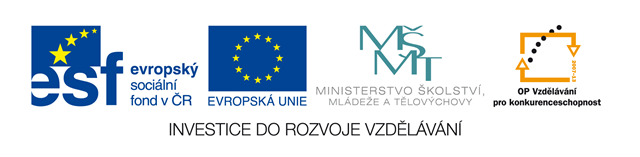 Škola: Střední škola právní – Právní akademie, s.r.o.Typ šablony:	III/2 Inovace a zkvalitnění výuky prostřednictvím ICTProjekt: 				CZ.1.07/1.5.00/34.0236Tematická oblast:	ÚčetnictvíAutor: 				Ing. Vlasta StrakováTéma: 				Odběratelé a dodavateléČíslo materiálu: 	VY_32_INOVACE_UC_14_odběratelé a dodavateléDatum tvorby: 		10. 5. 2013Anotace: 	Prezentace je určena pro žáky 2., 3. 4. ročníku SŠ, slouží k procvičení učiva a ověření znalostí žáků.Klíčová slova: 	odběratelé, dodavatelé, DPHZaúčtujte následující účetní případyŘEŠENÍZDROJEMrkosová J.: Účetnictví 2011, vydání první, Brno, Computer Press, a.s., 2011, ISBN 978-80-251-3422-1Není-li uveden zdroj, je použitý materiál z vlastních zdrojů autorky.dokladpopis účetního případuMDD1.FAPFaktura za materiál2.FAVProdán nepotřebný materiál3.VÚÚZ krátkodobého úvěru zaplaceno dodavatelům4.FAPFaktura za elektřinu5.FAPNákup materiálu z USA (1 USD = 18,60 Kč)6.VÚDCelnice vyměřila clo k materiálu7.PPřevzetí materiálu z USA na sklad8.VBÚZaplaceno dodavateli z USA (1 USD = 18,35 Kč) 9.VÚDVyúčtování kurzového rozdílu10.FAVPoskytnuty poradenské služby11.VBÚOdběratelé uhradili fakturu12.FAVTržby za vlastní výrobky13.FAVTržby za výrobky - prodej odběrateli v Belgii  (1 EUR = 25,30 Kč)14.VBÚÚhrada od belgického odběratele(1 EUR = 25,90 Kč)15.VÚDVyúčtování kurzového rozdílu16.FAPZa opravu střechy + DPHdokladpopis účetního případuMDD1.FAPFaktura za materiál111, 3433212.FAVProdán nepotřebný materiál311642,3433.VÚÚZ krátkodobého úvěru zaplaceno dodavatelům3212314.FAPFaktura za elektřinu502, 3433215.FAPNákup materiálu z USA (1 USD = 18,60 Kč)1113216.VÚDCelnice vyměřila clo k materiálu1113797.PPřevzetí materiálu z USA na sklad1121118.VBÚZaplaceno dodavateli z USA (1 USD = 18,35 Kč) 3212219.VÚDVyúčtování kurzového rozdílu32166310.FAVPoskytnuty poradenské služby311602, 34311.VBÚOdběratelé uhradili fakturu22131112.FAVTržby za vlastní výrobky311601, 34313.FAVTržby za výrobky - prodej odběrateli v Belgii  (1 EUR = 25,30 Kč)31160114.VBÚÚhrada od belgického odběratele(1 EUR = 25,90 Kč)22131115.VÚDVyúčtování kurzového rozdílu31166316.FAPZa opravu střechy + DPH511, 343321